BENEFICIO DE DESCUENTO PARA FAMILIARES DIRECTOSObservación: en primer lugar va el familiar directo (hermano/a, esposos, padre/madre e hijo/a) que ingresó primero a la Institución (independientemente que sea el más avanzado en su carrera, o de la edad que tengan).Observaciones: ………………………………………………………………………………………………………………………………………………………………………………………………………………………………………………………………………………………………………………………………- - - - - - - - - - - -- -- - - - - - - - - - - -- -- - - - - - - - - - - -- -- - - - - - - - - - - -- -- - - - - - - - - - - -- -- - - - - - - - - - - -- - - - - - - - -Instituto Superior Antonio Ruiz de Montoya
Servicio Psicopedagógico Institucional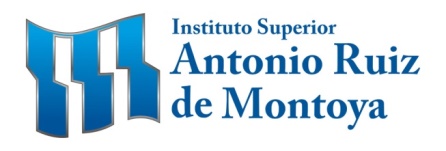 BENEFICIO DE DESCUENTO PARA FAMILIARES DIRECTOSObservación: en primer lugar va el familiar directo (hermano/a, esposos, padre/madre e hijo/a) que ingresó primero a la Institución (independientemente que sea el más avanzado en su carrera, o de la edad que tengan).Observaciones: ………………………………………………………………………………………………………………………………………………………………………………………………………………………………………………………………………………………………………………………………	Apellido y NombreDNICarreraCursoAño en que ingresó al ISARM1º)2º)3º)Apellido y NombreDNIMADRE: PADRE:Apellido y NombreDNICarreraCursoAño en que ingresó al ISARM1º)2º)3º)Apellido y NombreDNIMADRE: PADRE: